PIANO V MODERNOM RYTME Bojnice 201824.5.2018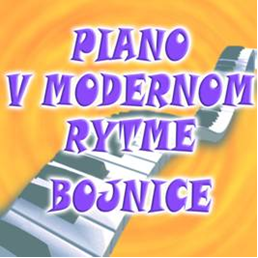 PIANO V MODERNOM RYTME Bojnice 201824.5.2018PIANO V MODERNOM RYTME Bojnice 201824.5.2018PIANO V MODERNOM RYTME Bojnice 201824.5.2018I. kategória sóloI. kategória sóloI. kategória sóloI. kategória sóloZLATÉ PÁSMOZLATÉ PÁSMOZLATÉ PÁSMOZLATÉ PÁSMO1.miestoUhnákMarek ZUŠ Tlmače2.miestoBabinecTomášZUŠ Bernolákova Košice 3.miestoBojkovskýKristiánZUŠ Partizánske3.miestoGuttenováKatarína ZUŠ Modrý Kameň3.miestoMolnárLeventeZUŠ F.Schuberta ŽeliezovceGuzmaMatiášZUŠ PúchovHoffmannováRomanaZUŠ SenecSTRIEBORNÉ PÁSMOSTRIEBORNÉ PÁSMOSTRIEBORNÉ PÁSMOSTRIEBORNÉ PÁSMOBalušíkRadovanZUŠ Bernolákova Košice BednárováRomyZUŠ BojniceBroniekováEllaZUŠ J.Poschla PrešovCekulováKatarínaZUŠ PúchovDankováEmaZUŠ L.Stančeka PrievidzaDrábováLilianaZUŠ PúchovDrozdováAlžbeta ZUŠ BojniceĎurišováSaša  ZUŠ Považská BystricaGieciJakubZUŠ K.Pádivého TrenčínHudákováLuciaCikrevná ZUŠ sv.J.Bosca BardejovHumajováZojaZUŠ BojniceJancoJakub ZUŠ IlavaKlimčíkMichalZUŠ KošiceKluvancováNatália ZUŠ BojniceKopeckýJakubZUŠ D.Kardoša Bánovce nad BebravouKráľováLucia ZUŠ BojniceLednickáElli ZUŠ BojniceMedňanskáEmaZUŠ BojniceMichalcováEmma ZUŠ PúchovPasqualonNicolasZUŠ IlavaPavlovováMagdaléna SZUŠ MargecanyRendekováDanielaZUŠ M.Hemerkovej KošiceSzattlerováZuzanaZUŠ M.Hemerkovej KošiceSzücsováKatarínaZUŠ M.S.Trnavského TrnavaŠikováLauraZUŠ D.Kardoša Bánovce nad BebravouTakáčováTimeaZUŠ ValalikyWäldlováVandaZUŠ L.Stančeka PrievidzaZieglerováBarboraZUŠ PúchovBRONZOVÉ PÁSMOBRONZOVÉ PÁSMOBRONZOVÉ PÁSMOBRONZOVÉ PÁSMOJamnickýDaniel ZUŠ GelnicaJanáčJakubZUŠ D.Kardoša Bánovce nad BebravouKubulákováJúliaZUŠ D.Kardoša Bánovce nad BebravouLe PhuongováPetra ZUŠ GelnicaMajláthováJanka SZUŠ MargecanyMartiškaMatej SZUŠ Stella Považská BystricaNalevankováNinaSZUŠ MargecanyOlejárováMiriamZUŠ GelnicaSlávikováMichaela SZUŠ BolešovStramováLilianaZUŠ GelnicaUrbánováSáraZUŠ Exnárova BratislavaVojnovskáMáriaZUŠ Gelnica